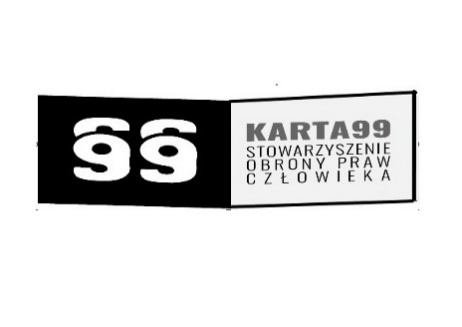 Inż. arch. Józef Julian Czerny                                                                                                 Stowarzyszenie Obrony Praw Człowieka Karta99
98-209 Sieradz 1  skr. poczt. 16

WM/5/01/2022                                                              Legnica  10.01.2021Petycja - list otwarty i wniosek w  do Wojewody Dolnośląskiego i Małopolskiego w   trybie obowiązującej od 17.12.2021 w UE  Dyrektywy UE 2019/1937 o sygnalistach naruszeń o niezwłoczna kontrole prawną  stosowania w Polsce eksperymentalnych  szczepionek mRNA warunkowo dopuszczonych 30.11.2021 przez EMA do stosowania w UE u dzieci w wieku 5-11 lat.    
Niniejszym zwracamy się o pilną kontrolę legalności i  zgodności  Konstytucją RP oraz obowiązującym w Polsce Prawem farmaceutycznym i Ustawa o zawodzie lekarza i lekarza dentysty a także art 27 $2 kk i art 2kk  akcji organizowanych lub rekomendowanych rodzicom w szkołach szczepień dzieci przeciw Covid-19 prowadzonej bez podstawy prawnej zgodnej z art 7 i art 39 Konstytucji RP a jedynie na podstawie wydanej  pośpiesznie  , pochopnie i ewidentnie nie sprawdzonej pod względem prawnym  rekomendacji Ministra Edukacji i Ministra Zdrowia z 1.12.2021  wydanej wbrew normie prawnej art. 77 kpa już na drugi dzień po kolejnym warunkowym rocznym dopuszczeniu  dnia 30.11.2021 przez Europejską  Agencje Medyczną (EMA) stosowania szczepionek mRNA u dzieci w wieku 5-11 lat.   W naszym wniosku opieramy się na uprawnieniach  Wojewodów z art 171 Konstytucji RP do nadzorowania legalności działalności Samorządu na terenie województw   oraz na fakcie   naszego zgłoszenie z 22.12.2021 oraz 30.12. 2021 oraz 7.01.2021 ( w załączeniu )  do wszystkich wojewódzkich kuratorów oświaty   potencjalnego naruszenia prawa w trybie obowiązującej od 17.12.2021 roku Dyrektywy Parlamentu Europejskiego i Rady (UE) 2019/1937 o sygnalistach możliwych potencjalnych  naruszeń prawa w dalszej realizacji w szkołach akcji zachęcania rodziców a także wywierania presji na Dyrektorów szkół i nauczycieli  celem "nieprzymusowego " ale obowiązkowego " powszechnego zaszczepiania jak to udowodnimy prawnie poniżej eksperymentalnymi szczepionkami mRNA . Według bowiem naszej wiedzy szczepionki mRNA są wciąż dopuszczonymi od 21.12. 2021  przez Europejską Agencje Medyczna ( EMA) jedynie warunkowa a nie w formie rejestracji preparatów medycznych zgodnej z dyrektywa UE o dobrej praktyce badań klinicznych z 2014 r.  
 Nasz wniosek uzasadniamy zauważonym przez nas obecnie powszechnie stosowanym narzucaniem dyrektorom szkół stosowania faktycznego przymusu szczepień dzieci w szkołach poprzez intensywne prowadzone akcje propagandowe, faktyczne uzależnianie pozycji ucznia w szkole od zastosowania się do środków przymusu tzw. szczepień i innych w naszej ocenie bezprawnych działań w tym zakresie gdyż:

 1. Aktualnie w związku z orzeczeniem  Trybunału Konstytucyjnego z dnia 7 października 2021 r. Sygn. akt K 3/21 stwierdzającym, że postanowienia i rozstrzygnięcia organów i Instytucji UE nie mogą w żadnym obligować polskich organów i instytucji stosujących prawo do odstąpienia od stosowania Konstytucji RP ani nakazywać  stosować przepisy prawa w sposób niezgodny z Konstytucją RP, t.j. z art. 2, art. 7, art. 8 ust. 1 w związku z art. 8 ust. 2, art. 90 ust. 1 i art. 91 ust. 2 oraz art. 178 ust. 1 Konstytucji Rzeczypospolitej Polskiej. Konstytucja RP stwierdza bowiem we wskazanych artykułach, że to ona jest najwyższym źródłem prawa Rzeczpospolitej Polskiej, a ratyfikowane przez Polskę za wcześniejszą zgodą sejmu Międzynarodowe Konwencje (takie jak, traktat stowarzyszeniowy z Unią Europejską), mają pierwszeństwo tylko przed ustawami i rozporządzeniami krajowymi, a nie przed Konstytucją RP, i to tylko wtedy, gdy występuje niezgodność polskich ustaw lub rozporządzeń ministerialnych z ratyfikowanymi konwencjami międzynarodowymi albo jak to wystąpiło w przypadku Dyrektywy Parlamentu Europejskiego i Rady (UE) 2019/1937, Polska nie uchwali implementującej ją ustawy w terminie, do którego była do tego zobowiązana tą Dyrektywą.

2. Wobec powyższego,  warunkowe dopuszczenie w UE szczepionek mRNA będących aktualnie na III  etapie badań klinicznych (jak to pokazuje załączona infografika), w rozumieniu obowiązujących w Polsce ustaw, prawa farmaceutycznego oraz ustawy o zawodzie lekarza i lekarza dentysty, czyni ich stosowanie eksperymentem medycznym, i powoduje, że nie mogą  być one aplikowane pod przymusem lub obowiązkowo, gdyż stanowiłoby to naruszenie art. 31 i 39 Konstytucji RP oraz czyn o
znamionach karnych opisanych  w art. 27 § 2 KK.

3. Należy tu nadmienić, że warunkowe dopuszczenie z 30.11.2021 roku szczepionek mRNA przeciw Covid-19 przez Europejską Agencje Medyczną
(EMA), a także rekomendacje Ministra Edukacji i Ministra Zdrowia oraz oparte na tej podstawie jakiekolwiek wytyczne kierowane do Państwa szkoły, nie stanowią prawa obowiązującego w RP, a zatem są bezprawne w rozumieniu art. 58 KC. i art. 7 Konstytucji RP .

4. W tej sytuacji ewentualna odpowiedzialność skutkowa Dyrekcji Szkół i Kuratoriów Oświaty za wskazany wyżej proceder wynika m.in. z dyspozycji art. 160 kodeksu karnego (narażenie na NOP i nieumiejętne wykonanie zastrzyków z ryzykiem natychmiastowego przedostania się nano-preparatu mRNA do krwi i do serca z wywołaniem jego stanu zapalnego ), lub art. 231 KK, gdy sprawca działał nieumyślnie (bezmyślnie i nieodpowiedzialnie), na szkodę interesu prywatnego i publicznego z przekroczeniem uprawień i/lub niedopełnieniem obowiązków, a zwłaszcza kierując się własnymi korzyściami osobistymi i/lub materialnymi, ponosząc jednocześnie karną odpowiedzialność skutkową z art. 2 KK. W tym wypadku ciąży tu szczególny zawodowy obowiązek zapobiegania skutkowi i opieki nad osobą Pokrzywdzoną, tj. powierzonymi opiece w trakcie nauki dziećmi.

5. Niezależnie od tego w naszej ocenie wobec faktu nie stosowania ubezpieczeń wymaganych przy prowadzeniu wszystkich faz badan klinicznych eksperymentalnych szczepionek w razie poszkodowania zdrowotnego dzieci przez NOP będzie    istnieć możliwość dochodzenia roszczeń odszkodowawczych cywilnoprawnych co do szkód na zdrowiu fizycznym i psychicznym w pełnym zakresie od osób odpowiedzialnych za nie. Dlatego też informujemy, że nieinformowanie rodziców że dzieci w wieku 5-11 la t zachęca się w szkołach  do udziału w kolejnej fazie badan klinicznych , a więc w rozumieniu polskiego prawa w eksperymencie medycznym   wymaga interwencji  instytucji, których zadaniem jest ochrona praw człowieka, w szczególności praw dziecka. Ponadto zwracamy uwagę, że wymagane jest szczegółowe poinformowanie rodziców lub opiekunów prawnych dzieci na temat działania stosowanych preparatów, w tym możliwych niepożądanych reakcji poszczepiennych zawartych w opisach tych preparatów, a także wyrażenie przez nich świadomej zgody na piśmie na przyjęcie tzw. szczepionki przez dzieci będące pod ich opieką, co wynika wprost z dyspozycji art. 39 Konstytucji RP. Zaniechanie tego obowiązku może narazić również Dyrektorów szkół na odpowiedzialność karną z tego samego przepisu. Ponadto należy zwrócić uwagę, na przepisy art. 48 Konstytucji RP oraz art.95 i nast. kodeksu rodzinnego i opiekuńczego stanowiące, iż rodzice lub inni opiekunowie prawni dziecka w ramach swoich obowiązków sprawują nadzór nad dobrem dziecka i w związku z tym, winni być szczegółowo informowani o wszelkich działaniach organów zewnętrznych mogących mieć znaczenie dla zdrowia dziecka zarówno w wymiarze fizycznym, jak i psychicznym.

6. Zatem nie jest dopuszczalna żadna presja na dzieciach w szkołach w kierunku namawiania ich do przyjęcia preparatów, selekcja dzieci ze względu na fakt poddania się tej procedurze lub wręcz wykluczenia ze wspólnych zajęć ze względu na niezaszczepienie się, co również ma niekiedy miejsce. W szkołach istnieją organy konsultacyjne w postaci Rad Rodziców, które nie mogą być pomijane w związku z koniecznością wyrażenia ich akceptacji na narzucane obecnie bez właściwego umocowania prawnego procedury pseudomedycznej. Proszę mieć na uwadze, iż w przypadku braku tych konsultacji istnieje możliwość odpowiedzialności karnej w związku z treścią art. 27 kodeksu karnego, który stanowi, że na udział w eksperymencie medycznym, którym są tzw. szczepienia musi być wyrażona świadoma zgoda rodziców lub opiekunów dziecka, a brak tej zgody powoduje odpowiedzialność karną osób narzucających obowiązek wzięcia udziału w tym eksperymencie. Zaś rodzice i dzieci nie mogą być poddawane presji  bezprawnymi w powyższym kontekście pismami i telefonami oraz innymi środkami nacisku ze strony organów inspekcji sanitarnej, kuratoriów oświaty, organów założycielskich sprawujących nadzór nad placówkami oświaty, a w końcu i dyrektorów placówek oświatowych poddających się tej presji.

Zgodnie  z dyrektywa  UE 2019/1937 o sygnalistach naruszeń prawa. prosimy  o niezwłoczne potwierdzenie przyjęcia naszego zawiadomienia jako zgłoszenia zewnętrznego , oraz o poinformowanie nas na e-mail karta99warszawa@gmail.com o podjętych w związku z tym działaniami następczymi w tym w jaki sposób i w jakim terminie poinformują Państwo o eksperymencie medycznym Kuratorów oświat, dyrektorów szkół oraz rodziców dzieci  zarówno tych, które przyjęły już preparat jak i tych, które zamierzają przyjąć, o jego skutkach, a także o zapewnieniu tym dzieciom opieki zdrowotnej i faktycznej kontroli możliwych poszczepiennych NOP i ewentualnych środkach odszkodowawczych z tego tytułu wymaganych przy udziale dzieci we wszystkich fazach badan klinicznych. Wyrażam zgodę na publikacje danych Stowarzyszenia  KARTA99  przy publikacji petycji na stronie www Dolnośląskiego Urzędu Wojewódzkiego.
Z wyrazami szacunku

Inż. arch. Józef Julian Czerny
Wice -Przewodniczący Stowarzyszenie Obrony Praw Człowieka Karta99Do wiadomości:Wojewódzkie Kuratoria OświatyKażdy czyjego Interesu lub obowiązku sprawa dotyczy.